30/10/2023BionexoRESULTADO – TOMADA DE PREÇON° 20231110TP50878HEMUO Instituto de Gestão e Humanização – IGH, entidade de direito privado e sem fins lucrativos,classificado como Organização Social, vem tornar público o resultado da Tomada de Preços,com a finalidade de adquirir bens, insumos e serviços para o HEMU - Hospital Estadual daMulher, com endereço à Rua R-7, S/N, Setor Oeste, Goiânia, CEP: 74.125-090.Bionexo do Brasil LtdaRelatório emitido em 30/10/2023 11:27CompradorIGH - HEMU - Hospital Estadual da Mulher (11.858.570/0002-14)AV. PERIMETRAL, ESQUINA C/ RUA R7, SN - SETOR COIMBRA - GOIÂNIA, GO CEP: 74.530-020Relação de Itens (Confirmação)Pedido de Cotação : 317661251COTAÇÃO Nº 50878 - MANUTENÇÃO PREDIAL - HEMU OUT/2023Frete PróprioObservações: *PAGAMENTO: Somente a prazo e por meio de depósito em conta PJ do fornecedor. *FRETE: Só serãoaceitas propostas com frete CIF e para entrega no endereço: RUA R7 C/ AV PERIMETRAL, SETOR COIMBRA,Goiânia/GO CEP: 74.530-020, dia e horário especificado. *CERTIDÕES: As Certidões Municipal, Estadual de Goiás,Federal, FGTS e Trabalhista devem estar regulares desde a data da emissão da proposta até a data do pagamento.*REGULAMENTO: O processo de compras obedecerá ao Regulamento de Compras do IGH, prevalecendo este emrelação a estes termos em caso de divergência.Tipo de Cotação: Cotação NormalFornecedor : Todos os FornecedoresData de Confirmação : TodasFaturamentoMínimoValidade daPropostaCondições dePagamentoFornecedorPrazo de EntregaFrete ObservaçõesFERRAGISTA AREIAO EIRELIGOIÂNIA - GOMaria Salette Bastos - (62) 3285-5 dias apósconfirmação1R$ 0,000021/10/202330 ddlCIFnull2000areiaofer@gmail.comMais informaçõesProgramaçãode EntregaPreçoUnitário FábricaPreçoValorTotalProdutoCódigoFabricante Embalagem Fornecedor Comentário JustificativaRent(%) QuantidadeUsuárioCARRINHODE MAOEXTRAFORTE CH20 DIVERSOSTRAMON -DIVERSOS -Rosana DeOliveiraMouraCARRINHO DE MAOCACAMBA EM ACO 74217FERRAGISTAAREIAOEIRELIR$R$R$900,00001-null-2 Unidade450,0000 0,000065L - PNEU 3.5/827/10/202311:42DIVERSOSFIITASANTIDERRAPANTESP/ APLICACAO EMAREASESCORREGADIAS ->EM ROLO COMALTURA DE 5 CM XCOMPRIMENTO DE20 METROS NACOR PRETARosana DeOliveiraMouraCOMPOSICAO EMPVC REVESTIDOCOM GRAO OXIDO 26250AUTOADESIVAALTO PODER DEADESAO E ADESIVAAPLICACAO EMFITA ANTIDERRAPANTEPRETA - TEKBONDER -TEK BONDERFERRAGISTAAREIAOEIRELIR$R$R$675,00002-UNIDADEnull-5 Rolo135,0000 0,000030/10/202311:19AREAS INTERNAS EEXTERNASRESISTENTE. FACILAPLICACAO. MAIORADERENCIA IDEALPARA AS ESCADAS.RAMPAS. PISOS. -ROLORosana DeOliveiraMouraFITAZEBRADA200MT -DIVERSOS -DIVERSOSFITA ZEBRADAAMARELO/PRETO;Nicolina Mnão atingefaturamento 14,0000 0,0000minimo.FERRAGISTAAREIAOEIRELIR$R$R$70,0000324018-DIVERSOSnull5 Rolo7CM X 200 M X0.06MM - ROLO27/10/202311:42TotalParcial:R$12.01.645,0000https://bionexo.bionexo.com/jsp/RelatPDC/relat_adjudica.jsp1/2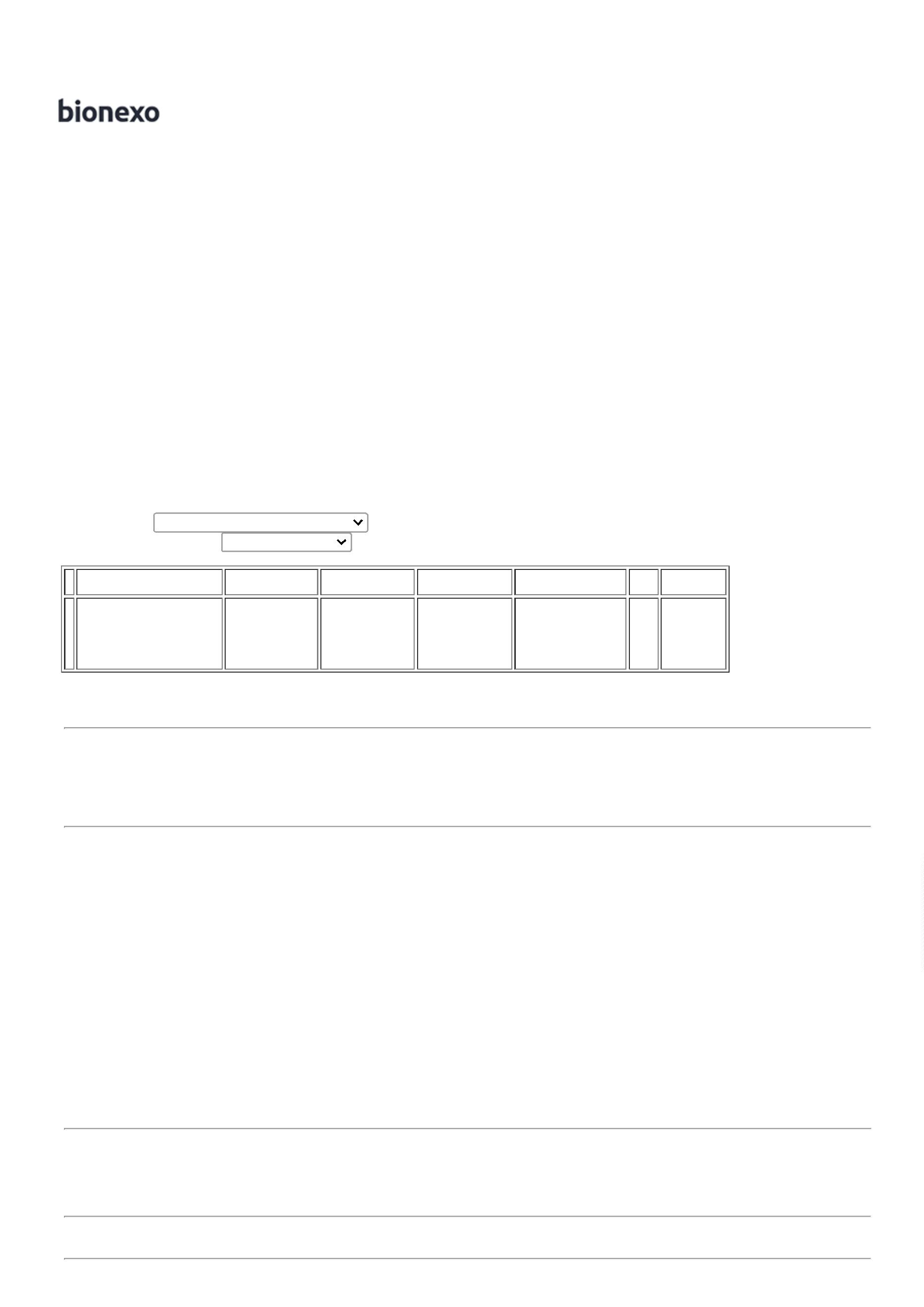 30/10/2023BionexoTotal de Itens da Cotação: 3Total de Itens Impressos: 3TotalGeral:R$12.01.645,0000Clique aqui para geração de relatório completo com quebra de páginahttps://bionexo.bionexo.com/jsp/RelatPDC/relat_adjudica.jsp2/2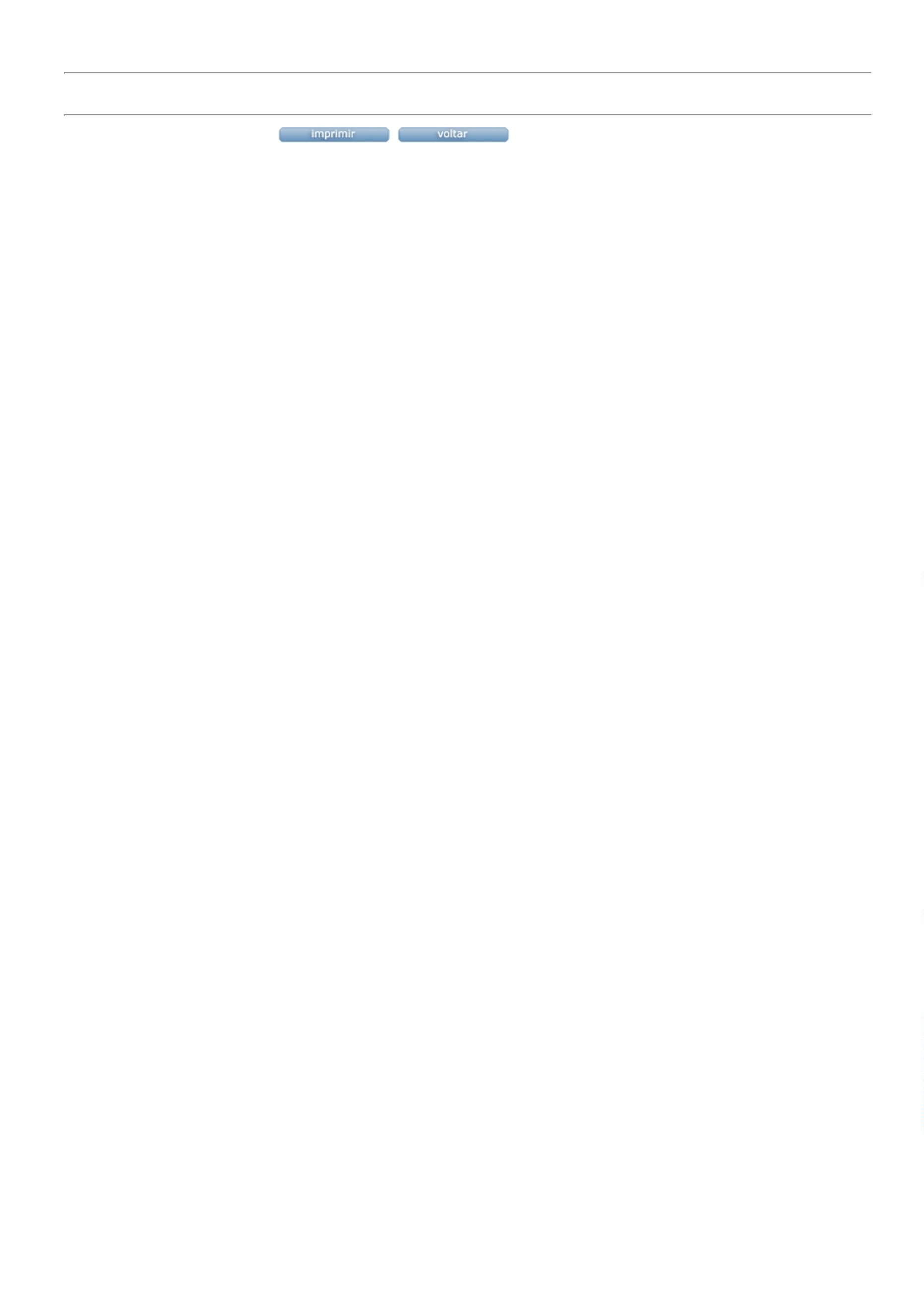 